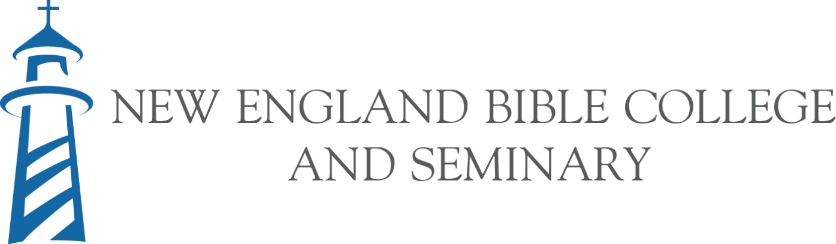 502 Odlin Rd. Bangor, ME 04401  207-947-1665 Associate of Arts (A.A.):Christian StudiesStudent: _____________________________________________ Matriculation Date: __________________Advisor: _________________________________________________________________________________This certificate requires 60 total credit hours to complete.This amounts to full-time enrollment of 15 credit hours (5 classes) per semester for 4 semesters.While NEBC/GES seeks to offer the needed classes on a regular basis,it cannot guarantee that all these classes will be available in any given academic year.	1/20/22Core CompetenciesCoursesCredit HoursDate CompletedStudy, Research, WritingEn 100 Academic Success 3Spiritual DisciplineSF 100 Spiritual Formation & Transformation3HistoryHi 101 Church History Survey    3TheologyTh 100 Hermeneutics: Worldview, Theology & the Bible3Th 201 Introduction to Christian Doctrine 13Th 202 Introduction to Christian Doctrine 23Ph 203 Introduction to Apologetics  3Biblical StudiesLn 100 Hebrew & Greek for Bible Study3Bi 101 Introduction to Old Testament 1 3Bi 103 Introduction to Old Testament 23Bi 102 Introduction to New Testament 13Bi 104 Introduction to New Testament 23Ministry ArtsEd 101 Introduction to Christian Education3Mi 110 Theology, History & Practice of Worship3Co 120 Introduction to Preaching and Public Speaking3Electives33333